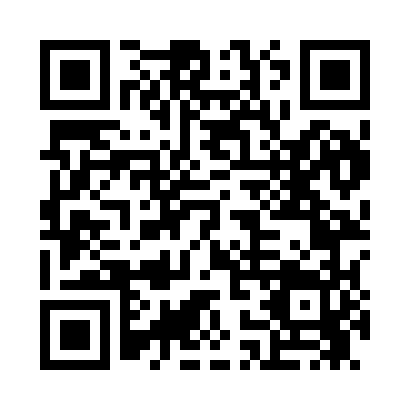 Prayer times for Parvin, Oklahoma, USAMon 1 Jul 2024 - Wed 31 Jul 2024High Latitude Method: Angle Based RulePrayer Calculation Method: Islamic Society of North AmericaAsar Calculation Method: ShafiPrayer times provided by https://www.salahtimes.comDateDayFajrSunriseDhuhrAsrMaghribIsha1Mon4:526:201:375:278:5410:212Tue4:536:201:375:278:5310:213Wed4:536:211:375:278:5310:214Thu4:546:211:375:278:5310:205Fri4:556:221:375:278:5310:206Sat4:556:221:385:278:5310:207Sun4:566:231:385:278:5310:198Mon4:576:231:385:288:5210:199Tue4:586:241:385:288:5210:1810Wed4:586:251:385:288:5210:1811Thu4:596:251:385:288:5110:1712Fri5:006:261:385:288:5110:1613Sat5:016:261:395:288:5010:1614Sun5:026:271:395:288:5010:1515Mon5:036:281:395:288:4910:1416Tue5:046:281:395:288:4910:1417Wed5:056:291:395:288:4810:1318Thu5:066:301:395:288:4810:1219Fri5:076:311:395:288:4710:1120Sat5:076:311:395:288:4710:1021Sun5:086:321:395:288:4610:0922Mon5:096:331:395:288:4510:0823Tue5:106:341:395:288:4510:0724Wed5:126:341:395:288:4410:0625Thu5:136:351:395:288:4310:0526Fri5:146:361:395:278:4210:0427Sat5:156:371:395:278:4210:0328Sun5:166:371:395:278:4110:0229Mon5:176:381:395:278:4010:0130Tue5:186:391:395:278:3910:0031Wed5:196:401:395:278:389:59